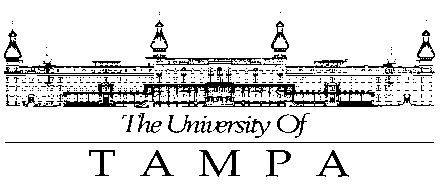 This worksheet is designed to help you plan and track your progress toward your degree.  It lists all the graduation requirements.  For full course descriptions, please refer to the current undergraduate Catalog.Course Taken or Transferred InSemester Taken or Course RemainingUNIVERSITY GRADUATION REQUIREMENTSUNIVERSITY GRADUATION REQUIREMENTSUNIVERSITY GRADUATION REQUIREMENTSStudents must earn 124 hours to be eligible for graduation.Students must maintain an overall GPA of a 2.0 to be eligible for graduation.Students must complete 31 of the last 35 hours in residency at UT.Students must earn 124 hours to be eligible for graduation.Students must maintain an overall GPA of a 2.0 to be eligible for graduation.Students must complete 31 of the last 35 hours in residency at UT.Students must earn 124 hours to be eligible for graduation.Students must maintain an overall GPA of a 2.0 to be eligible for graduation.Students must complete 31 of the last 35 hours in residency at UT.BACCALAUREATE EXPERIENCE REQUIREMENTSCourses used for Baccalaureate Experience may not be used in the major (unless otherwise stated in the catalog).BACCALAUREATE EXPERIENCE REQUIREMENTSCourses used for Baccalaureate Experience may not be used in the major (unless otherwise stated in the catalog).BACCALAUREATE EXPERIENCE REQUIREMENTSCourses used for Baccalaureate Experience may not be used in the major (unless otherwise stated in the catalog).Two-Year Learning CommunityTwo-Year Learning CommunityTwo-Year Learning CommunityBAC 100 (0cr) – Digital SkillsBAC/HON 101/102 (2cr) – First-Year Seminar (two semester sequence)BAC 103 (1cr) – Transfer Student Seminar (one semester course) - OptionalBAC 104 (1cr) – Veteran Student Seminar (one semester course)AWR 101 (4cr) – Writing and InquiryDomestic Students may be required to take AWR 100 based on English Placement. International Students may be required to take AWR 110 before AWR 101 or AWR 111 in conjunction with AWR 101 based on English Placement. AWR 201 (4cr) – Writing and Research Recommended to take in the second yearMathematics (4cr) – MAT 155 or HigherNatural Science – NS (6 Credits)Must be lecture course, not a lab.Natural Science – NS (6 Credits)Must be lecture course, not a lab.Natural Science – NS (6 Credits)Must be lecture course, not a lab.Biological Science (3cr)Chemical or Physical Science (3cr) Humanities – HFA (11 Credits)Humanities – HFA (11 Credits)Humanities – HFA (11 Credits)Must have at least two different disciplines represented. May only apply up to 4 credits of Studio/Performance courses. Courses to fulfill this requirement may be found in the following disciplines: animation, dance, english/literature, film, foreign languages, linguistics, music, new media, philosophy, religion, speech and theatre, plus those art, communication, writing and women’s and gender studies courses so designated in the Course Descriptions section of the catalog.Must have at least two different disciplines represented. May only apply up to 4 credits of Studio/Performance courses. Courses to fulfill this requirement may be found in the following disciplines: animation, dance, english/literature, film, foreign languages, linguistics, music, new media, philosophy, religion, speech and theatre, plus those art, communication, writing and women’s and gender studies courses so designated in the Course Descriptions section of the catalog.Must have at least two different disciplines represented. May only apply up to 4 credits of Studio/Performance courses. Courses to fulfill this requirement may be found in the following disciplines: animation, dance, english/literature, film, foreign languages, linguistics, music, new media, philosophy, religion, speech and theatre, plus those art, communication, writing and women’s and gender studies courses so designated in the Course Descriptions section of the catalog.Must have at least two different disciplines represented. May only apply up to 4 credits of Studio/Performance courses. Courses to fulfill this requirement may be found in the following disciplines: animation, dance, english/literature, film, foreign languages, linguistics, music, new media, philosophy, religion, speech and theatre, plus those art, communication, writing and women’s and gender studies courses so designated in the Course Descriptions section of the catalog.Social Science – SS (11 Credits)Social Science – SS (11 Credits)Social Science – SS (11 Credits)Must have at least two different disciplines represented. Courses to fulfill this requirement may be found in the following disciplines: economics, geography, history, political science, psychology, sociology, and urban studies, plus those communication, criminology, law justice and advocacy, and women’s and gender studies courses so designated in the Course Descriptions section of the catalog.Must have at least two different disciplines represented. Courses to fulfill this requirement may be found in the following disciplines: economics, geography, history, political science, psychology, sociology, and urban studies, plus those communication, criminology, law justice and advocacy, and women’s and gender studies courses so designated in the Course Descriptions section of the catalog.Must have at least two different disciplines represented. Courses to fulfill this requirement may be found in the following disciplines: economics, geography, history, political science, psychology, sociology, and urban studies, plus those communication, criminology, law justice and advocacy, and women’s and gender studies courses so designated in the Course Descriptions section of the catalog.Must have at least two different disciplines represented. Courses to fulfill this requirement may be found in the following disciplines: economics, geography, history, political science, psychology, sociology, and urban studies, plus those communication, criminology, law justice and advocacy, and women’s and gender studies courses so designated in the Course Descriptions section of the catalog.Course Taken or Transferred InSemester Taken or Course RemainingArt/Aesthetic – A (3 Credits)Can come from anywhere in the curriculum.Art/Aesthetic – A (3 Credits)Can come from anywhere in the curriculum.Art/Aesthetic – A (3 Credits)Can come from anywhere in the curriculum.Art/aesthetic courses are devoted primarily to the development of skills in human expression for the purpose of engaging the aesthetic sense, or courses devoted primarily to the development of students’ critical appreciation of aesthetics. Courses can be found in multiple disciplines, see Course Search or Catalog to find courses.Art/aesthetic courses are devoted primarily to the development of skills in human expression for the purpose of engaging the aesthetic sense, or courses devoted primarily to the development of students’ critical appreciation of aesthetics. Courses can be found in multiple disciplines, see Course Search or Catalog to find courses.Art/aesthetic courses are devoted primarily to the development of skills in human expression for the purpose of engaging the aesthetic sense, or courses devoted primarily to the development of students’ critical appreciation of aesthetics. Courses can be found in multiple disciplines, see Course Search or Catalog to find courses.Non-Western and International/Global Awareness – NW/IG (9 Credits)Can come from anywhere in the curriculum.Non-Western and International/Global Awareness – NW/IG (9 Credits)Can come from anywhere in the curriculum.Non-Western and International/Global Awareness – NW/IG (9 Credits)Can come from anywhere in the curriculum.Non-Western (3cr) Deal in either a direct or comparative way with political, social, or cultural issues within the context of non-Western or Third World concerns.International/Global Awareness (3cr)Deal in a direct or comparative way with political, social, cultural or economic issues impacting the international and/or global arena.Non-Western or International/Global Awareness (3cr)Writing Intensive – W (9 Credits)Can come from anywhere in the curriculum.Writing Intensive – W (9 Credits)Can come from anywhere in the curriculum.Writing Intensive – W (9 Credits)Can come from anywhere in the curriculum.Courses in addition to AWR 101 and AWR 201 that emphasize writing as a process of learning and communicating.  Some credits may be waived for transfer students, please refer to the Catalog for more information.Courses in addition to AWR 101 and AWR 201 that emphasize writing as a process of learning and communicating.  Some credits may be waived for transfer students, please refer to the Catalog for more information.Courses in addition to AWR 101 and AWR 201 that emphasize writing as a process of learning and communicating.  Some credits may be waived for transfer students, please refer to the Catalog for more information.MAJOR REQUIREMENTS (78 Credits)MAJOR REQUIREMENTS (78 Credits)MAJOR REQUIREMENTS (78 Credits)Core Courses (18 Credits)Core Courses (18 Credits)Core Courses (18 Credits)ART 102 (4cr) – Foundations: DrawingART 103 (2cr) – Foundations: Materials & MethodsART 104 (4cr) – Foundations: 2-D DesignART 105 (4cr) – Foundations: 3-D DesignART 110 (4cr) – Foundations: Digital ArtArt History Electives (4 Credits)Choose two of the following:ART 268 – History Survey IART 269 – History Survey IIArt History Electives (4 Credits)Choose two of the following:ART 268 – History Survey IART 269 – History Survey IIArt History Electives (4 Credits)Choose two of the following:ART 268 – History Survey IART 269 – History Survey IIArt History Electives (4cr)Course Taken or Transferred InSemester Taken or Course RemainingStudio Core (12 Credit)Studio Core (12 Credit)Studio Core (12 Credit)Choose one of the following drawing coursesART 209 – Figure DrawingART 304 – Experimental Drawing (Pre-Req: ONE of the following: ART 102, ART 103, ART 104, ART 105, ART 110, ART 208, ART 218, ART 231, ART 232, ART 233, ART 251, ART 252)Choose one of the following 3-D coursesART 200 – HandbuildingART 222 – Wheel ThrowingART 261 – Sculpture Mold-Making and Casting IART 262 – Experimental Sculpture IChoose one of the following painting coursesART 201 – Introduction to PaintingART 251 – Mixed-Media Painting I (Pre-Req: ONE of the following: ART 102, ART 103, ART 104, ART 105, ART 110, ART 201, ART 209, ART 231)ART 252 – Experimental Painting I (Pre-Req: ONE of the following: ART 102, ART 103, ART 104, ART 105, ART 110, ART 201, ART 209, ART 231)Choose one of the following drawing coursesART 209 – Figure DrawingART 304 – Experimental Drawing (Pre-Req: ONE of the following: ART 102, ART 103, ART 104, ART 105, ART 110, ART 208, ART 218, ART 231, ART 232, ART 233, ART 251, ART 252)Choose one of the following 3-D coursesART 200 – HandbuildingART 222 – Wheel ThrowingART 261 – Sculpture Mold-Making and Casting IART 262 – Experimental Sculpture IChoose one of the following painting coursesART 201 – Introduction to PaintingART 251 – Mixed-Media Painting I (Pre-Req: ONE of the following: ART 102, ART 103, ART 104, ART 105, ART 110, ART 201, ART 209, ART 231)ART 252 – Experimental Painting I (Pre-Req: ONE of the following: ART 102, ART 103, ART 104, ART 105, ART 110, ART 201, ART 209, ART 231)Choose one of the following drawing coursesART 209 – Figure DrawingART 304 – Experimental Drawing (Pre-Req: ONE of the following: ART 102, ART 103, ART 104, ART 105, ART 110, ART 208, ART 218, ART 231, ART 232, ART 233, ART 251, ART 252)Choose one of the following 3-D coursesART 200 – HandbuildingART 222 – Wheel ThrowingART 261 – Sculpture Mold-Making and Casting IART 262 – Experimental Sculpture IChoose one of the following painting coursesART 201 – Introduction to PaintingART 251 – Mixed-Media Painting I (Pre-Req: ONE of the following: ART 102, ART 103, ART 104, ART 105, ART 110, ART 201, ART 209, ART 231)ART 252 – Experimental Painting I (Pre-Req: ONE of the following: ART 102, ART 103, ART 104, ART 105, ART 110, ART 201, ART 209, ART 231)Drawing Elective (4cr)3-D Elective (4cr)Painting Elective (4cr)Advanced Studio Elective (4 Credits)Choose one of the following:ART 304 – Experimental Drawing (Pre-Req: ONE of the following: ART 102, ART 103, ART 104, ART 105, ART 110, ART 208, ART 218, ART 231, ART 232, ART 233, ART 251, ART 252)ART 335 – Handbuilding II (Pre-Req: ART 200 or permission of the instructor)ART 349 – Figure Drawing II (Pre-Req: ART 209)ART 350 – Figure Painting I (Pre-Req: One of the following: ART 102, ART 201, ART 209)ART 351 – Mixed-Media Painting II (Pre-Req: ART 251)ART 352 – Experimental Painting II (Pre-Req: ART 252)ART 355 – Figure Painting II (Pre-Req: ART 350)ART 361 – Sculpture Mold-Making and Casting II (Pre-Req: ART 261)ART 362 – Experimental Sculpture II (Pre-Req: ART 262)Advanced Studio Elective (4 Credits)Choose one of the following:ART 304 – Experimental Drawing (Pre-Req: ONE of the following: ART 102, ART 103, ART 104, ART 105, ART 110, ART 208, ART 218, ART 231, ART 232, ART 233, ART 251, ART 252)ART 335 – Handbuilding II (Pre-Req: ART 200 or permission of the instructor)ART 349 – Figure Drawing II (Pre-Req: ART 209)ART 350 – Figure Painting I (Pre-Req: One of the following: ART 102, ART 201, ART 209)ART 351 – Mixed-Media Painting II (Pre-Req: ART 251)ART 352 – Experimental Painting II (Pre-Req: ART 252)ART 355 – Figure Painting II (Pre-Req: ART 350)ART 361 – Sculpture Mold-Making and Casting II (Pre-Req: ART 261)ART 362 – Experimental Sculpture II (Pre-Req: ART 262)Advanced Studio Elective (4 Credits)Choose one of the following:ART 304 – Experimental Drawing (Pre-Req: ONE of the following: ART 102, ART 103, ART 104, ART 105, ART 110, ART 208, ART 218, ART 231, ART 232, ART 233, ART 251, ART 252)ART 335 – Handbuilding II (Pre-Req: ART 200 or permission of the instructor)ART 349 – Figure Drawing II (Pre-Req: ART 209)ART 350 – Figure Painting I (Pre-Req: One of the following: ART 102, ART 201, ART 209)ART 351 – Mixed-Media Painting II (Pre-Req: ART 251)ART 352 – Experimental Painting II (Pre-Req: ART 252)ART 355 – Figure Painting II (Pre-Req: ART 350)ART 361 – Sculpture Mold-Making and Casting II (Pre-Req: ART 261)ART 362 – Experimental Sculpture II (Pre-Req: ART 262)Advanced Studio Elective (4cr)Art Therapy Courses (22 Credits)Art Therapy Courses (22 Credits)Art Therapy Courses (22 Credits)ART 230 (3cr) – Introduction to Art TherapyART 240 (2cr) – Arts in HealthART 330 (3cr) – Art Therapy with Children and AdolescentsPre-Req: ONE of the following: ART 102, ART 103, ART 104, ART 105, PSY 101, ART 230, ART 240, or Permission of the instructor.ART 331 (3cr) – Art Therapy with AdultsPre-Req: ONE of the following: ART 102, ART 103, ART 104, ART 105, PSY 101, ART 230, ART 240, or Permission of the Instructor.ART 333 (3cr) – Applications for Health and Wellness ProfessionsPre-Req: ONE of the following: ART 102, ART 103, ART 104, ART 105, PSY 101, ART 230, ART 240, or Permission of the Instructor.ART 412 (3cr) – Art Therapy PracticumPre-Req: Any two of the following courses: ART 230, ART 330, ART 331, ART 333, Juniors and seniors only, or permission of the instructorCourse Taken or Transferred InSemester Taken or Course RemainingART 496 (3cr) – Ethics and Professional Issues in Art TherapyPre-Req: ART 230 or Permission of the InstructorART 497 (2cr) – Art Therapy Senior Seminar and ExhibitionPre-Req: ART 299 with a grade of “B” or betterSeminar and Review Courses (2 Credits)Seminar and Review Courses (2 Credits)Seminar and Review Courses (2 Credits)ART 298 (2cr) – Professional SeminarPre-Req: ART 102, ART 103, ART 104, ART 105, ART 110 and one additional 200-level ART studio courseCo-Req: ART 299ART 299 (0cr) – Junior Portfolio ReviewCo-Req: ART 298.  Highly recommended to take ART 199 BFA Portfolio Development simultaneously.Social Science Electives (16 Credits)Social Science Electives (16 Credits)Social Science Electives (16 Credits)SOC 100 (4cr) – Introduction to SociologyPSY 210 (4cr) – Development I: Child PsychologyPre-Req: PSY 101PSY 230 (4cr) – Theories of PersonalityPre-Req: PSY 101PSY 303 (4cr) – Abnormal PsychologyPre-Req: PSY 101, PSY 211, and one other 200-level courseMajor GPA RequirementMajor GPA RequirementMajor GPA RequirementA minimum "C" must be earned in all major coursework.A minimum "C" must be earned in all major coursework.A minimum "C" must be earned in all major coursework.Major Residency Requirements (15 Credits)Major Residency Requirements (15 Credits)Major Residency Requirements (15 Credits)Students must complete at least 15 credit hours in the student’s major.Students must complete at least 15 credit hours in the student’s major.Students must complete at least 15 credit hours in the student’s major.